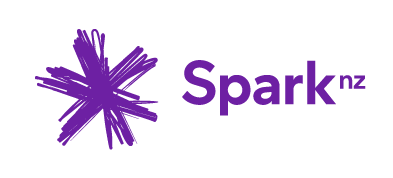 Please ensure you include your carriers LOA (Letter of Acceptance) with this request.All cabling requests may have an associated charge. Please refer to the DC catalogue for further details.Billing will be associated with Datacentre customer not carrier unless agreed prior.				Spark Datacentre – Cabling RequestSpark Datacentre – Cabling RequestPlease allow for 7 working day processing time for requestPlease complete all fields for request to progressPlease allow for 7 working day processing time for requestPlease complete all fields for request to progressDatacentre CustomerPerson Authorising cabling(Customer Executive Approver)Datacentre Site and Data HallRequestor NameContact NumberEmail addressCarrier provider, Carrier contact details. If applicable Where is the circuit coming from 
(Carrier to provide details) Where does the circuit need to get to (i.e. Customer rack location)Type of cable 
(i.e. copper, fibre - single mode, multi-mode)Fibre delivery – (Simplex, Duplex)Number of circuits neededIs diversity requiredConnector type required (i.e. LC)Termination requirements (i.e. frame, coiled cable)Date required by